Forma załatwienia sprawy - przyjęcie do protokołu oświadczenia obojga rodziców o zmianie imienia (imion) ich dziecka. Oświadczenie o zmianie imienia lub imienia dziecka rodzice mogą złożyć przed  wybranym  kierownikiem usc, w terminie 6 miesięcy od dnia sporządzenia aktu. Zmiana imienia może polegać na zastąpieniu wybranego imienia innym imieniem, zastąpieniu dwóch imion jednym imieniem lub odwrotnie, dodaniu drugiego imienia, zmianie pisowni imienia lub imion lub zmianie kolejności imion dziecka.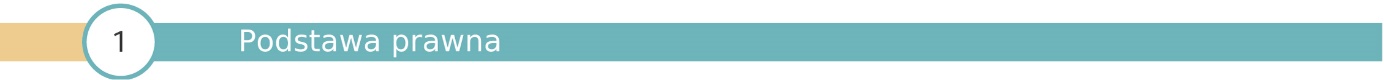 1. Art. 70 ustawy z dnia 28 listopada 2014r. Prawo o aktach stanu (Dz. U. z 2018 poz. 2224 ze zm.),2. Cz. I kol.2i3 ust. 2 załącznika do ustawy z dnia 16 listopada 2006r. o opłacie     skarbowej (Dz. U z 2019 poz. 1000 ze zm.).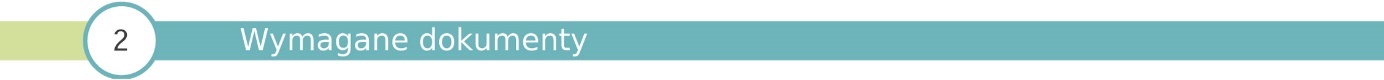 Dowody tożsamości rodziców - do wglądu.Podanie o przyjęcie oświadczenia..Dowód uiszczenia należnej opłaty skarbowej.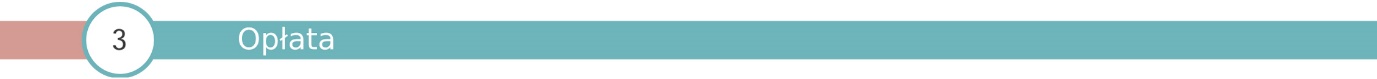 11 zł – opłata skarbowa za sporządzenie protokołu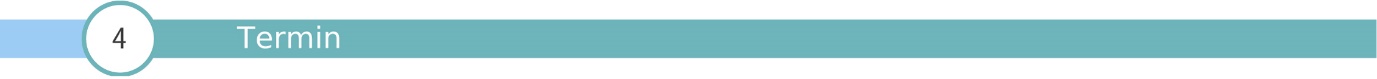 Niezwłocznie po złożeniu wniosku.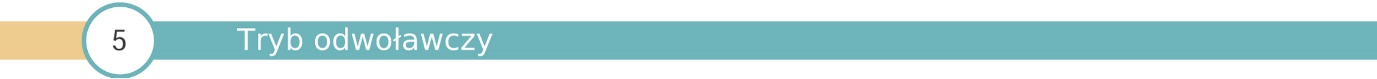 Od decyzji odmawiającej dokonania czynności, wydanej przez kierownika USC w Sępólnie Krajeńskim, przysługuje odwołanie do wojewody Kujawsko-Pomorskiego w Bydgoszczy, za pośrednictwem kierownika USC, w terminie 14 dni od dnia jej doręczenia.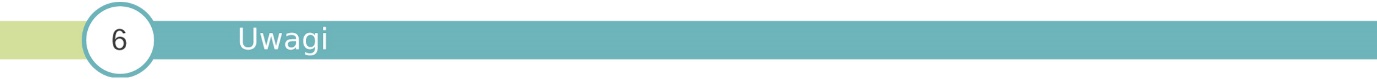 